Le métier de facilit’acteur consiste, à côté des outils et méthodes de coopération, à développer une posture de qualité de présence permettant de gérer l’imprévisible et les situations improbables propres à notre période de transition. La complexité de notre monde requiert de nouveaux réflexes, une posture d’agilité et un leadership favorisant les conditions d’émergence de l’Intelligence Collective, qui permet de co-créer les réponses de demain.Le parcours Facilit’Acteur est un cursus composé de 3 modules basés sur le métier de la facilitation et l’accompagnement du changement et des transitions. Il se décline en 3 modules dont chacun peut être suivi indépendamment. Pour obtenir le certificat de Facilit’acteur, il est toutefois demandé d’avoir réalisé tous les modules. Ceux-ci peuvent être suivis sur plusieurs années. Ce parcours s’accompagnera de modules de pratique et de supervision. Module 1 : ACCOMPAGNER CHANGEMENTS ET MUTATIONS – (La posture de Facilit’Acteur - comprendre les rouages de la dynamique de groupe et sa complexité). Module 2 : CARTOGRAPHIE DES ORGANISATIONS ET DES SYSTEMES (comment appliquer la coopération et l’IC selon la maturité des organisations ?)Module 3 : DÉVELOPPER UN LEADERSHIP AU SERVICE DES ORGANISATIONS ET DES ÉQUIPES – (Gestion des situations délicates et gouvernance)OBJECTIFS DU MODULE 1 : Comprendre la complexité de la posture d’accompagnant du changement et des transitions.Appréhender les différentes postures : de la facilitation à la facilit’Action.Comprendre et pratiquer les spécificités de la dynamique d’un groupe.Ajuster sa posture à la maturité du groupe/équipe.Utiliser les 9 intelligences de l’Intelligence Collective.OBJECTIFS DU MODULE 2 : Décoder les cartes des organisations (culture, maturité) dans lesquelles nous intervenons, Saisir la complexité des systèmes, analyse systémique des organisationsSavoir composer avec des territoires composites,Décoder les architectures invisibles,Œuvrer dans les interstices pour révéler la résilience individuelle et collective.OBJECTIFS DU MODULE 3 : Comprendre dans quel contexte il est possible d’intervenir.Identifier les conditions de la coopération et poser les conditions de l’Intelligence Collective.Développer un leadership adapté aux organisations.Développer une gouvernance organique.Gérer les situations délicates.COMPETENCES VISEESsavoir cartographier le territoire d’intervention, le système dans lequel on intervient (visite de plusieurs cartes pour comprendre différents environnements d’organisation),connaître et choisir les méthodes et outils à utiliser pour accompagner une organisation à se transformer.Savoir impulser la coopération pour qu’un groupe humain se mobilise et sorte de ses zones de confort, en créant : 
- les bases d’un cadre de sécurité ; 
- des valeurs communes, partagées et incarnées, 
- la compréhension de l’environnement, des enjeux et des jeux de pouvoir, d’alliances, 
- l'analyse des forces en présence afin de savoir composer avec elles ; 
- savoir naviguer dans les flots tumulteux des tempêtes provoquées par les remous
- distinguer les effets collatéraux des transformations « vertueuses » afin de faciliter le changementPUBLIC VISE : Consultant, coach, formateur ou facilitateur, mais aussi, manager, ou toute personne concernée/intéressée par les questions d’animation de groupe ou la conception de parKours de (trans) formation /mutation /accompagnement de projet ou du changement. Niveau de connaissances préalables nécessairePas de niveau scolaire demandé, expérience d’animation de groupes souhaitéeMOYENS PEDAGOGIQUES ET  TECHNIQUES :Effectif : la formation est organisée pour un effectif de 24 stagiaires maximum.Méthode pédagogique : Diversité de lieux, mises en situation «concrètes », présence régulière d’invités «grands témoins », études de cas, apprentissage d’outils, pratique d’une communication « intersubjective», mises en situation «décadrées » comme leviers d’innovation.  Moyens matériels :Supports utilisés : ordinateurs, livres et papiers.Vidéo-projection de fichiers, photographies, images ou vidéos (powerpoint, pdf, internet...)Tables, chaises Matériels techniques et pratiques Formateurs Christine Marsan :Psycho-sociologue, executive coach, consultante en accompagnement au changement et des mutations (Mut&sens), elle anime des groupes depuis 25 ans en formation et en accompagnement au changement. Elle a créé Alter’Coop.Eric Julien :		Géographe, diplômé en Sciences Politiques, consultant, co-fondateur de l’E.P.N.S. Consultant, spécialisé dans l’intelligence collective et l’accompagnement du changement. Il a créé Tchendukua (association qui restitue ses terres aux Indiens Kogis en Colombie).MOYENS PERMETTANT D’APPRECIER L’EXECUTION ET LES RESULTATS DE L’ACTIONFeuilles de présence : Les feuilles de présence seront signées par le stagiaire et le ou les formateurs, par demi-journée de formation. Evaluations : l’appréciation des résultats se fera à travers la mise en œuvre d’une procédure d’évaluation qui permettra de déterminer si le stagiaire a acquis les connaissances dont la maîtrise constitue l’objectif de l’action.Les procédures d’évaluation peuvent se concrétiser par des QCM, questions de réflexions, mises en situations réelles avec grilles d’évaluation, études de livres ou documents, exposés, entretiens. Des séances de supervision et d’intervisions sont prévues.  DATES : Module 1 : Les Amanins (Drôme) : du 24 au 26 septembre (arrivée la veille).Module 2 : La Grange aux Loupiots : du 29 au 31 octobre (Drôme).Module 3 : Paris : du 5 au 7 décembre 2018.TARIF :Particuliers : 690 € ( 540€ pour une inscription avant le 15/07/18)Collectivités et entreprises : 1092 € (convention de formation possible).Les frais d’hébergement sont à prévoir en sus, ils s’élèvent à 158 Euros pour les Amanins pour le module 1 et seront à régler directement aux Amanins).Ils s’élèvent à 212€ et seront réglés directement à l’hébergeur La grange aux Loupiots 26470 Bellegarde en Diois (module 2).Pour le module 3 qui a lieu à Paris, il n’y a pas de frais d’hébergement prévus.Inscription : EPNS : https://ecolenaturesavoirs.com/assets/Bulletin-d’inscription-Facilitacteur-Module-2-AVRIL-2018-1.pdf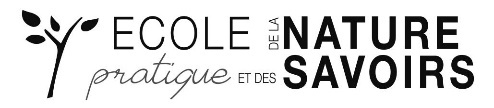 PROGRAMME DE FORMATIONFACILIT ’ACTEURS – 3 modules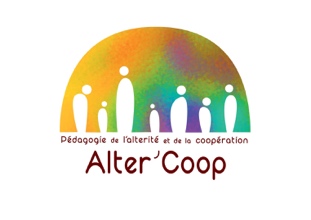 